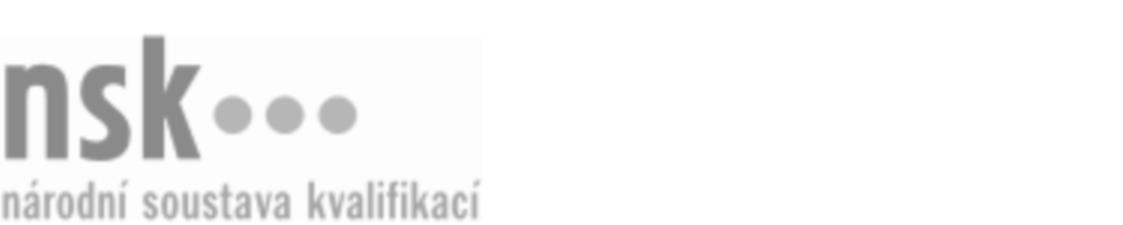 Autorizované osobyAutorizované osobyAutorizované osobyAutorizované osobyAutorizované osobyAutorizované osobyAutorizované osobyAutorizované osobyLešenář – šéfmontér / lešenářka – šéfmontérka (kód: 36-102-H) Lešenář – šéfmontér / lešenářka – šéfmontérka (kód: 36-102-H) Lešenář – šéfmontér / lešenářka – šéfmontérka (kód: 36-102-H) Lešenář – šéfmontér / lešenářka – šéfmontérka (kód: 36-102-H) Lešenář – šéfmontér / lešenářka – šéfmontérka (kód: 36-102-H) Lešenář – šéfmontér / lešenářka – šéfmontérka (kód: 36-102-H) Lešenář – šéfmontér / lešenářka – šéfmontérka (kód: 36-102-H) Lešenář – šéfmontér / lešenářka – šéfmontérka (kód: 36-102-H) Autorizující orgán:Autorizující orgán:Ministerstvo práce a sociálních věcíMinisterstvo práce a sociálních věcíMinisterstvo práce a sociálních věcíMinisterstvo práce a sociálních věcíMinisterstvo práce a sociálních věcíMinisterstvo práce a sociálních věcíMinisterstvo práce a sociálních věcíMinisterstvo práce a sociálních věcíMinisterstvo práce a sociálních věcíMinisterstvo práce a sociálních věcíMinisterstvo práce a sociálních věcíMinisterstvo práce a sociálních věcíSkupina oborů:Skupina oborů:Stavebnictví, geodézie a kartografie (kód: 36)Stavebnictví, geodézie a kartografie (kód: 36)Stavebnictví, geodézie a kartografie (kód: 36)Stavebnictví, geodézie a kartografie (kód: 36)Stavebnictví, geodézie a kartografie (kód: 36)Stavebnictví, geodézie a kartografie (kód: 36)Povolání:Povolání:Lešenář šéfmontérLešenář šéfmontérLešenář šéfmontérLešenář šéfmontérLešenář šéfmontérLešenář šéfmontérLešenář šéfmontérLešenář šéfmontérLešenář šéfmontérLešenář šéfmontérLešenář šéfmontérLešenář šéfmontérKvalifikační úroveň NSK - EQF:Kvalifikační úroveň NSK - EQF:333333Platnost standarduPlatnost standarduPlatnost standarduPlatnost standarduPlatnost standarduPlatnost standarduPlatnost standarduPlatnost standarduStandard je platný od: 21.10.2022Standard je platný od: 21.10.2022Standard je platný od: 21.10.2022Standard je platný od: 21.10.2022Standard je platný od: 21.10.2022Standard je platný od: 21.10.2022Standard je platný od: 21.10.2022Standard je platný od: 21.10.2022Lešenář – šéfmontér / lešenářka – šéfmontérka,  28.03.2024 14:14:25Lešenář – šéfmontér / lešenářka – šéfmontérka,  28.03.2024 14:14:25Lešenář – šéfmontér / lešenářka – šéfmontérka,  28.03.2024 14:14:25Lešenář – šéfmontér / lešenářka – šéfmontérka,  28.03.2024 14:14:25Lešenář – šéfmontér / lešenářka – šéfmontérka,  28.03.2024 14:14:25Strana 1 z 2Strana 1 z 2Autorizované osobyAutorizované osobyAutorizované osobyAutorizované osobyAutorizované osobyAutorizované osobyAutorizované osobyAutorizované osobyAutorizované osobyAutorizované osobyAutorizované osobyAutorizované osobyAutorizované osobyAutorizované osobyAutorizované osobyAutorizované osobyNázevNázevNázevNázevNázevNázevKontaktní adresaKontaktní adresa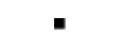 ČESKOMORAVSKÁ KOMORA LEŠENÁŘŮ, z. s.ČESKOMORAVSKÁ KOMORA LEŠENÁŘŮ, z. s.ČESKOMORAVSKÁ KOMORA LEŠENÁŘŮ, z. s.ČESKOMORAVSKÁ KOMORA LEŠENÁŘŮ, z. s.ČESKOMORAVSKÁ KOMORA LEŠENÁŘŮ, z. s.Milady Horákové 533/28, 17000 Praha 7Milady Horákové 533/28, 17000 Praha 7ČESKOMORAVSKÁ KOMORA LEŠENÁŘŮ, z. s.ČESKOMORAVSKÁ KOMORA LEŠENÁŘŮ, z. s.ČESKOMORAVSKÁ KOMORA LEŠENÁŘŮ, z. s.ČESKOMORAVSKÁ KOMORA LEŠENÁŘŮ, z. s.ČESKOMORAVSKÁ KOMORA LEŠENÁŘŮ, z. s.Milady Horákové 533/28, 17000 Praha 7Milady Horákové 533/28, 17000 Praha 7Milady Horákové 533/28, 17000 Praha 7Milady Horákové 533/28, 17000 Praha 7Lešenář – šéfmontér / lešenářka – šéfmontérka,  28.03.2024 14:14:25Lešenář – šéfmontér / lešenářka – šéfmontérka,  28.03.2024 14:14:25Lešenář – šéfmontér / lešenářka – šéfmontérka,  28.03.2024 14:14:25Lešenář – šéfmontér / lešenářka – šéfmontérka,  28.03.2024 14:14:25Lešenář – šéfmontér / lešenářka – šéfmontérka,  28.03.2024 14:14:25Strana 2 z 2Strana 2 z 2